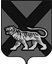 ТЕРРИТОРИАЛЬНАЯ ИЗБИРАТЕЛЬНАЯ КОМИССИЯ ХАНКАЙСКОГО РАЙОНАР Е Ш Е Н И Е30.05.2019 		                  с. Камень-Рыболов	                        № 137/458О внесении изменений в состав комиссии  по соблюдению требований к служебному поведению государственных гражданских служащих аппарата территориальной избирательной комиссии Ханкайского района и урегулированию конфликта интересов        В соответствии с Положением о комиссии по соблюдению требований к служебному поведению государственных гражданских служащих аппарата территориальной избирательной комиссии Ханкайского района и урегулированию конфликта интересов, утвержденным решением территориальной избирательной комиссии Ханкайского района от 25.02.2014 №46/200, территориальная избирательная комиссия Ханкайского района        РЕШИЛА:       1. Внести в состав комиссии по соблюдению требований к служебному поведению государственных гражданских служащих аппарата территориальной избирательной комиссии Ханкайского района и урегулированию конфликта интересов, утвержденный решением территориальной избирательной комиссии от 03.03.2016 №3/9 (с изменениями от 08.02.2017 № 52/188), следующее изменение:       - слова «Вдовина Аэлита Карловна» заменить словами «Голиус Ольга Анатольевна».        2. Разместить настоящее решение на официальном сайте органов местного самоуправления Ханкайского муниципального района в разделе «Территориальная избирательная комиссия».Председатель комиссии                                                                    О.В. ГурулеваСекретарь комиссии                                                                       А.М. Иващенко